The Corporations of the Township of Ignace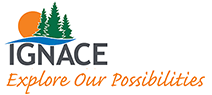 34 Hwy 17W, PO Box 248Ignace, ON, P0T 1T0https://ignace.caMEDIA RELEASEFor Immediate ReleaseJanuary 11, 2021Due to the announcement of the province-wide lockdown, the Township of Ignace has had to alter the business hours of the Municipal Office, public works and landfill site.The Township of Ignace Municipal Office was originally scheduled to be closed from December 24, 2020 at 12:00 pm until January 4 2021 and this has not changed.  What has changed is that due to Provincial COVID-19 restrictions the Municipal Office will be closed until the Provincial restrictions are lifted. This means the office will be closed from noon on December 24, 2020 to 9:00 am on January 25, 2021.  Some office staff will be working remotely from home and some will be in the office.  Please feel free to call the office at 934-2202 if you need any assistance.Residents are encouraged to pay their bills on line.The Ignace Recreation Centre, which includes the Arena, Fitness Centre and Bowling Alley, will be closed effective Tuesday, December 22, 2020.  For Fitness Club users, the Township will add a one-week extension to all active memberships.  This does not apply to daily or drop-in passes.The Public Works Garage will be closed to the public beginning Tuesday, December 22, 2020. Residential and Business Garbage day will still happen on Thursdays of every week.In case of a Public Works related emergency, please call 807-220-0888.The Ignace Landfill will be open on Saturday, January 9, 16th and 23rd, 2021.For matters related to Cemetery, please call 807-934-2202.As we continue to monitor the situation and as things change, further updates will be provided.The Township of Ignace encourages people to follow the advice provided by medical experts including the Northwestern Health Unit to help prevent the spread of germs and viruses like COVID-19:Wash your hands often with warm water and soap or an alcohol-based hand sanitizerAvoid contact with people who are sickStay home when you are sickSneeze and cough into your sleeveAvoid touching your eyes, nose and mouthFurther information on the COVID-19 restrictions can be found here:https://files.ontario.ca/moh-provincewide-shutdown-en-2020-12-21-v2.pdfThe Province is asking all Ontarians to follow these rules:General• Ontarians should stay home to the fullest extent possible• Trips outside of the home should be limited and only for essential purposes (accessing health care and medication, grocery shopping, child care, exercise alone or people in your household (the people you live with) and in the community where you live, walking pets when required, and supporting vulnerable community members to meet the needs above)• Remote work should happen in all industries to the greatest extent possible Employers should enable and support workers to work remotely and accommodate household needs related to virtual education and dependent care• Face coverings should be tightly fitted to cover the nose, mouth and chin. Scarves and bandanas are insufficientClose Contact, Gatherings and Events• Indoor organized public events and social gatherings are not permitted except with members of the same household. Limit close contact to your household (the people you live with):Families should not visit any other household or allow visitors in their homesIndividuals who live alone and single parents may consider having exclusive, close contact with another household to help reduce the negative impacts of social isolationVirtual gatherings or events are the safest way to visit or recognize occasions with people outside your household, especially during the holiday season• Maintain two metres of physical distancing from everyone outside of your household (who you do not live with)• Wear a face covering indoors; outdoors if physical distancing cannot be maintained; or if wearing one is requiredTravel within Ontario• Stay home. Travel outside your region should be limited to only essential purposes.Inter-Provincial Travel• Staying home is the best way to protect yourself and others. Travel out of province should be limited to only essential purposes• Individuals and families who arrive or return to Ontario during the Provincewide Shutdown period should self-isolate for 14 days upon arrivalSincerely,Mayor Penny Lucas